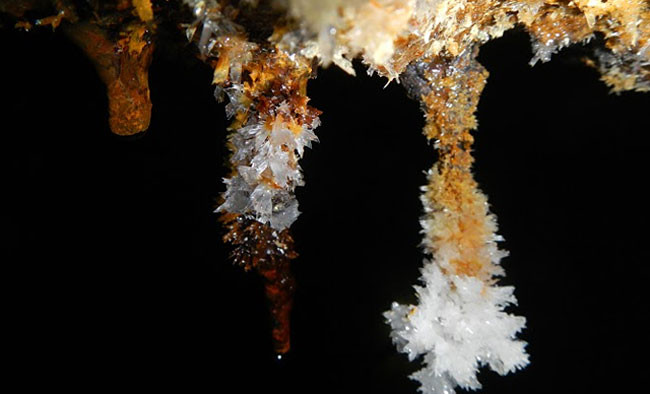 PROPOZÍCIE BEŽECKÝCH PRETEKOVBEH O SLOVENSKÝ OPAL1. ročníkUsporiadateľ:  Opálové bane Libanka, s.r.o  . Dňa: 22.7.2017 (sobota) so štartom o 13:00 hod.           Slovenské opálové bane, pred štôlňou Jozef ,medzi obcami Zlatá Baňa a Červenica                                                                                            Kategórie       :    Muži, Ženy, Deti do 15 rokov		Štart               :    Slovenské opálové bane, pred štôlňou Jozef 13:00 hodTrať: všetky kategórie dĺžka trate 6 km Povrch: rôznyŠtartovné      :   5 €Prezentácia : 	od 11:00 do 12:45 v mieste štartuCeny: V každej kategórií budú pohárom so Slovenským opálom ocenení prví šiesti. Všetci zúčastnení získavajú balíček, ktorého súčasťou je aj pamiatková medaila. Hlavný rozhodca: 	Peter Buc   0905 299 189        e-mail: peter.buc59@gmail.comInformácie a prihlášky: Bc.IvetaBernátová, tel.: 0948 444 925, e-mail: slovakiaopal@gmail.com  termín nahlásenia: do 17.7.2017Poznámky: Organizátor nepreberá zodpovednosť za škody na majetku, alebo na zdraví súvisiace s cestou, pobytom a účasťou pretekárov na podujatí.Organizátor má právo zmeniť alebo upraviť trasu.